ドラゴンボート安全講習会２０２４年のシーズンインを間近に控え、ドラゴンボートの大会や練習における安全講習を開催します。ドラゴンボートの競技や練習が、より安全な状態で開催できるように、各チームの皆さんにご参加いただきたいと思います。ぜひ皆さんの参加、どうぞよろしくお願い致します。【主催】　　（一社）日本ドラゴンボート協会【共催】　　（一社）滋賀県ドラゴンボート協会【開催日】　２０２４年　３月２４日（日）　９時３０分～１２時００分頃【場所】　　オーパルオプテックス　会議室　　　　　　　滋賀県大津市雄琴５丁目２６５－１　　　　　　　無料駐車場有　ＪＲ湖西線おごと温泉駅から徒歩１５分【講師】　　（一社）日本ドラゴンボート協会　セーフティアドバイザー　伊藤裕樹【内容】　　ドラゴンボート安全講習　　　　　　　・ドラゴンボートの特性　　　　　　　・安全に活動するポイント　水上の交通環境と自然環境から考える　　　　　　　・事故事例等　　　　　　　・救命胴衣について　　　　　　　・その他【参加費】　無料【参加方法】一般社団法人滋賀県ドラゴンボート協会　事務局　山脇まで参加される代表者のお名前と参加人数をメールでお知らせください　　　　　　　メールアドレス　shigadragonboat1990@gmail.com　　　　　　　携帯（山脇）　　０８０－８１２７－３８５４　　　　　　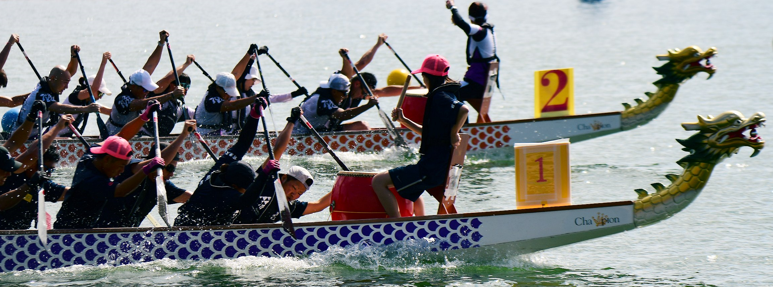 